様式第２号　　　　　　　　　　　　　　　　　　　　　　　　　　　　　法人・団体による推薦用　　　　　　深谷市農業委員会委員候補者推薦申込書（法人・団体推薦用）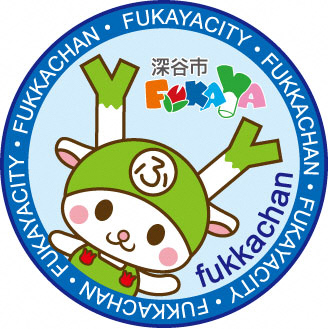 　　　　　　　　　　　　　　　　　　　　　　　　　　　　　　　　　　　年　　　月　　　日１　被推薦者（推薦を受ける者）２　推薦者３　被推薦者（推薦を受ける者）の同意ふりがな生年月日大正・昭和・平成年　　月　　日（　　歳）大正・昭和・平成年　　月　　日（　　歳）大正・昭和・平成年　　月　　日（　　歳）氏　　名生年月日大正・昭和・平成年　　月　　日（　　歳）大正・昭和・平成年　　月　　日（　　歳）大正・昭和・平成年　　月　　日（　　歳）氏　　名職業性別男・女住　　所〒〒〒〒〒〒〒電話番号自宅：　　　　　　　　　　　　　　　携帯電話：自宅：　　　　　　　　　　　　　　　携帯電話：自宅：　　　　　　　　　　　　　　　携帯電話：自宅：　　　　　　　　　　　　　　　携帯電話：自宅：　　　　　　　　　　　　　　　携帯電話：自宅：　　　　　　　　　　　　　　　携帯電話：自宅：　　　　　　　　　　　　　　　携帯電話：経歴年　　　月年　　　月職名・役職名等職名・役職名等職名・役職名等職名・役職名等職名・役職名等経歴経歴経歴経歴経歴経歴経歴経歴経歴経歴経歴経歴経歴農業経営の状況　　該当するものに○をつけ、括弧内に具体的な作物等を記　入してください。　（複数選択可）営農年数年形態専業　・　兼業　・　自家消費専業　・　兼業　・　自家消費専業　・　兼業　・　自家消費専業　・　兼業　・　自家消費農業経営の状況　　該当するものに○をつけ、括弧内に具体的な作物等を記　入してください。　（複数選択可）市内での営農実績農業を経営している　・　農業を経営していない農業を経営している　・　農業を経営していない農業を経営している　・　農業を経営していない農業を経営している　・　農業を経営していない農業を経営している　・　農業を経営していない農業を経営している　・　農業を経営していない農業経営の状況　　該当するものに○をつけ、括弧内に具体的な作物等を記　入してください。　（複数選択可）耕作面積　　　　　　　　　　　　　　アール（借入地を含む。）　　　　　　　　　　　　　　アール（借入地を含む。）　　　　　　　　　　　　　　アール（借入地を含む。）　　　　　　　　　　　　　　アール（借入地を含む。）　　　　　　　　　　　　　　アール（借入地を含む。）　　　　　　　　　　　　　　アール（借入地を含む。）農業経営の状況　　該当するものに○をつけ、括弧内に具体的な作物等を記　入してください。　（複数選択可）主要な作物等（品目・面積・頭羽数）水稲・露地野菜・施設野菜・果樹・花き・畜産・その他水稲・露地野菜・施設野菜・果樹・花き・畜産・その他水稲・露地野菜・施設野菜・果樹・花き・畜産・その他水稲・露地野菜・施設野菜・果樹・花き・畜産・その他水稲・露地野菜・施設野菜・果樹・花き・畜産・その他水稲・露地野菜・施設野菜・果樹・花き・畜産・その他農業経営の状況　　該当するものに○をつけ、括弧内に具体的な作物等を記　入してください。　（複数選択可）主要な作物等（品目・面積・頭羽数）　主要な作物等（　　　　　　　　　　　　　　　　　　　　）　主要な作物等（　　　　　　　　　　　　　　　　　　　　）　主要な作物等（　　　　　　　　　　　　　　　　　　　　）　主要な作物等（　　　　　　　　　　　　　　　　　　　　）　主要な作物等（　　　　　　　　　　　　　　　　　　　　）　主要な作物等（　　　　　　　　　　　　　　　　　　　　）認定農業者（該当するものにレ点を記入）　□　認定農業者（□個人・□法人［法人名　　　　　　　　　　　　　　　　］）　□　認定申請中（□個人・□法人［法人名　　　　　　　　　　　　　　　　］）　□　認定農業者またはそれに準ずる者ではない　□　認定農業者（□個人・□法人［法人名　　　　　　　　　　　　　　　　］）　□　認定申請中（□個人・□法人［法人名　　　　　　　　　　　　　　　　］）　□　認定農業者またはそれに準ずる者ではない　□　認定農業者（□個人・□法人［法人名　　　　　　　　　　　　　　　　］）　□　認定申請中（□個人・□法人［法人名　　　　　　　　　　　　　　　　］）　□　認定農業者またはそれに準ずる者ではない　□　認定農業者（□個人・□法人［法人名　　　　　　　　　　　　　　　　］）　□　認定申請中（□個人・□法人［法人名　　　　　　　　　　　　　　　　］）　□　認定農業者またはそれに準ずる者ではない　□　認定農業者（□個人・□法人［法人名　　　　　　　　　　　　　　　　］）　□　認定申請中（□個人・□法人［法人名　　　　　　　　　　　　　　　　］）　□　認定農業者またはそれに準ずる者ではない　□　認定農業者（□個人・□法人［法人名　　　　　　　　　　　　　　　　］）　□　認定申請中（□個人・□法人［法人名　　　　　　　　　　　　　　　　］）　□　認定農業者またはそれに準ずる者ではない　□　認定農業者（□個人・□法人［法人名　　　　　　　　　　　　　　　　］）　□　認定申請中（□個人・□法人［法人名　　　　　　　　　　　　　　　　］）　□　認定農業者またはそれに準ずる者ではないふりがな組織の名称及び代表者又は管理人の氏名主たる事務所の所在地　〒　〒電話番号活動の主たる目的構　成　員人数構成員の資格、要件等構成員の資格、要件等構成員の資格、要件等構　成　員人推薦をする理由推薦をする理由推薦をする理由推薦をする理由前記１の者について、深谷市農地利用最適化推進委員に推薦するか否かの別（どちらかに○をつけてください。）前記１の者について、深谷市農地利用最適化推進委員に推薦するか否かの別（どちらかに○をつけてください。）前記１の者について、深谷市農地利用最適化推進委員に推薦するか否かの別（どちらかに○をつけてください。）推薦する　　・　　推薦しない推薦する　　・　　推薦しない　深谷市長　宛て　　私は、被推薦者を深谷市農業委員会委員として推薦します。　　上記の内容は、事実に相違ありません。　　深谷市が上記の内容に係る確認を行うため、必要に応じて関係機関に照会することに同意します。　　農業委員会等に関する法律（昭和２６年法律第８８号）第９条第２項及び農業委員会等に関する　法律施行規則（昭和２６年農林水産省令第２３号）第６条の規定に基づき、この推薦に関する情報　を公表することに同意します。　　　　　　　　　　　　　　　　　　　　　　　　　　　　　　　　　　年　　　月　　　日　　　　　　　　　　　　　　　　　　（推薦者）　氏名　　　　　　　　　　　　　　　　　　　　深谷市長　宛て　　私は、被推薦者を深谷市農業委員会委員として推薦します。　　上記の内容は、事実に相違ありません。　　深谷市が上記の内容に係る確認を行うため、必要に応じて関係機関に照会することに同意します。　　農業委員会等に関する法律（昭和２６年法律第８８号）第９条第２項及び農業委員会等に関する　法律施行規則（昭和２６年農林水産省令第２３号）第６条の規定に基づき、この推薦に関する情報　を公表することに同意します。　　　　　　　　　　　　　　　　　　　　　　　　　　　　　　　　　　年　　　月　　　日　　　　　　　　　　　　　　　　　　（推薦者）　氏名　　　　　　　　　　　　　　　　　　　　深谷市長　宛て　　私は、被推薦者を深谷市農業委員会委員として推薦します。　　上記の内容は、事実に相違ありません。　　深谷市が上記の内容に係る確認を行うため、必要に応じて関係機関に照会することに同意します。　　農業委員会等に関する法律（昭和２６年法律第８８号）第９条第２項及び農業委員会等に関する　法律施行規則（昭和２６年農林水産省令第２３号）第６条の規定に基づき、この推薦に関する情報　を公表することに同意します。　　　　　　　　　　　　　　　　　　　　　　　　　　　　　　　　　　年　　　月　　　日　　　　　　　　　　　　　　　　　　（推薦者）　氏名　　　　　　　　　　　　　　　　　　　　深谷市長　宛て　　私は、被推薦者を深谷市農業委員会委員として推薦します。　　上記の内容は、事実に相違ありません。　　深谷市が上記の内容に係る確認を行うため、必要に応じて関係機関に照会することに同意します。　　農業委員会等に関する法律（昭和２６年法律第８８号）第９条第２項及び農業委員会等に関する　法律施行規則（昭和２６年農林水産省令第２３号）第６条の規定に基づき、この推薦に関する情報　を公表することに同意します。　　　　　　　　　　　　　　　　　　　　　　　　　　　　　　　　　　年　　　月　　　日　　　　　　　　　　　　　　　　　　（推薦者）　氏名　　　　　　　　　　　　　　　　　　　　深谷市長　宛て　　私は、被推薦者を深谷市農業委員会委員として推薦します。　　上記の内容は、事実に相違ありません。　　深谷市が上記の内容に係る確認を行うため、必要に応じて関係機関に照会することに同意します。　　農業委員会等に関する法律（昭和２６年法律第８８号）第９条第２項及び農業委員会等に関する　法律施行規則（昭和２６年農林水産省令第２３号）第６条の規定に基づき、この推薦に関する情報　を公表することに同意します。　　　　　　　　　　　　　　　　　　　　　　　　　　　　　　　　　　年　　　月　　　日　　　　　　　　　　　　　　　　　　（推薦者）　氏名　　　　　　　　　　　　　　　　　　　　深谷市長　宛て　　私は、深谷市農業委員会の委員の候補者として推薦を受けることに同意します。　　前記１の内容は、事実に相違ありません。　　深谷市が、募集要項中の推薦を受ける方及び応募する方の資格に係る確認を行うため、必要に応じて　関係機関に照会することに同意します。　　農業委員会等に関する法律（昭和２６年法律第８８号）第９条第２項及び農業委員会等に関する法律　施行規則（昭和２６年農林水産省令第２３号）第６条の規定に基づき、この推薦に関する情報を公表　することに同意します。　　　　　　　　　　　　　　　　　　　　　　　　　　　　　　　　　　年　　　月　　　日　　　　　　　　　　　　　　　　　（被推薦者）　氏名　　　　　　　　　　　　　　　　　　　　深谷市長　宛て　　私は、深谷市農業委員会の委員の候補者として推薦を受けることに同意します。　　前記１の内容は、事実に相違ありません。　　深谷市が、募集要項中の推薦を受ける方及び応募する方の資格に係る確認を行うため、必要に応じて　関係機関に照会することに同意します。　　農業委員会等に関する法律（昭和２６年法律第８８号）第９条第２項及び農業委員会等に関する法律　施行規則（昭和２６年農林水産省令第２３号）第６条の規定に基づき、この推薦に関する情報を公表　することに同意します。　　　　　　　　　　　　　　　　　　　　　　　　　　　　　　　　　　年　　　月　　　日　　　　　　　　　　　　　　　　　（被推薦者）　氏名　　　　　　　　　　　　　　　　　　　農地利用最適化推進委員に応募するか否かの別（いずれかに○をつけてください。）　　　　　　応募する　　・　　応募しない他の市町村の農業委員・農地利用最適化推進委員に推薦・応募中、又は任命・委嘱をされているか否かの別（いずれかに○をつけてください。）□任命・委嘱等されていない□農業委員に任命等されている（　　　　　市・町・村）□農地利用最適化推進委員に委嘱等されている　　　　　　　　　　　　　　（　　　　　市・町・村）